T.C ERCİŞ KAYMAKAMLIĞIUNCULAR İLK/ORTAOKULU MÜDÜRLÜĞÜ2019-2023 STRATEJİK PLANI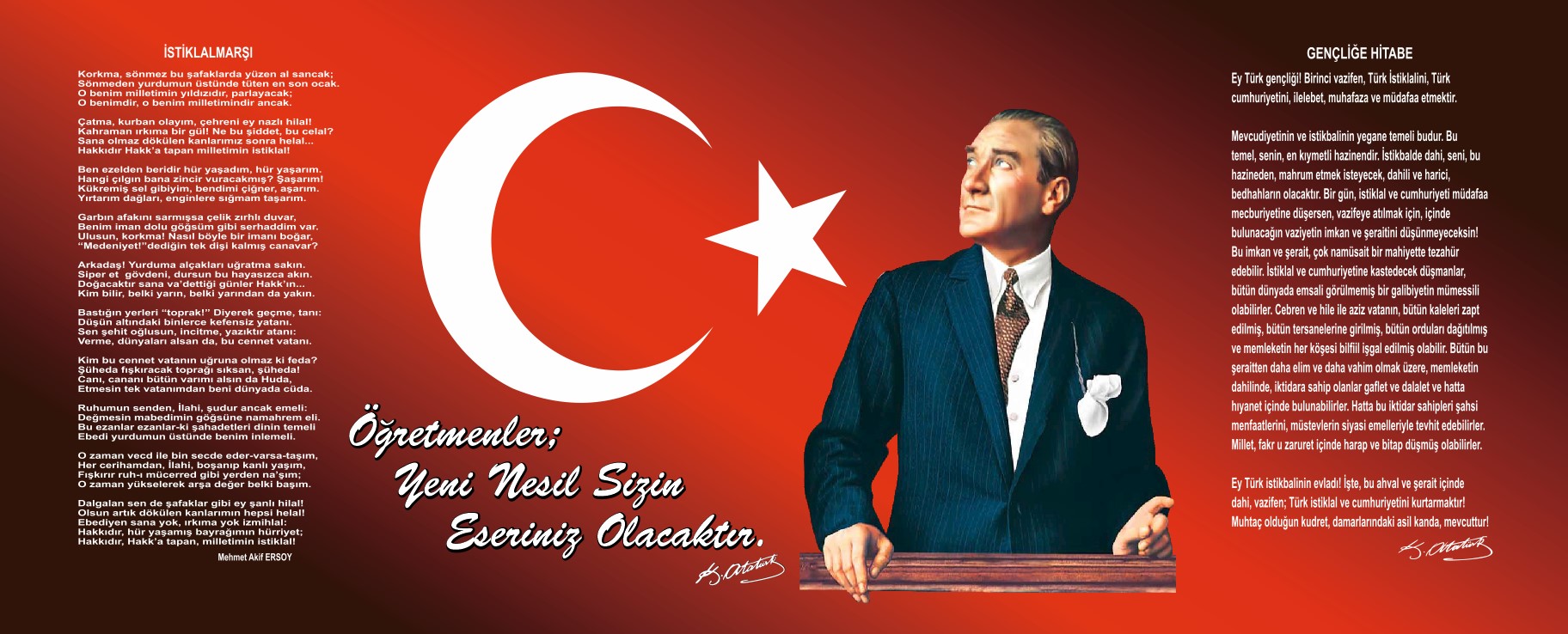 SUNUŞDeğişimin gerektirdiği yeni yapılanmaları okul programlarımıza katmak amacıyla okulumuzda oluşturduğumuz stratejik çalışma planı doğrultusunda; etkinlikler, projeler belirleyerek ‘‘biz’’ duygusu altında birleştirdik.Bizler, Uncular İlk/Ortaokulu’nun yönetici ve öğretmenleri olarak üzerimize düşen sorumlulukları yerine getirmeyi ülkemizin ve toplumumuzun geleceği açısından bir fırsat ve topluma karşı bir borç olarak algılamaktayız. Bu borcun ödenme yeri de, eğitim-öğretim hizmetlerini yürütmek için kurumsallaşmış olan okul ortamıdır. Okulu çağın gereklerine uygun olarak eğitim-öğretime hazırlamak, okulda Milli Eğitimin amaçlarına uygun olarak bir öğrenme ve eğitim ortamı yaratmak, bu ortamı tüm paydaşlar için çekici hâle getirmek de görevlerimiz arasındadır.Öğrencilerin, sevgi ve iletişimin desteklediği gerçek öğrenme ortamlarında düşünsel becerilerini kazanmalarına, yaratıcı güçlerini ortaya koymalarına ve kullanmalarına yardımcı olmak; kişisel ve toplumsal araç-gereci, kaynakları ve zamanı verimli kullanmalarını, okuma zevk ve alışkanlığı kazanmalarını sağlamak gibi görev ve sorumluluklarımızı yerine getirmek için yola çıkmış bulunuyoruz.          Kılavuzumuz bilimdir!Deniz İŞLEROkul MüdürüİçindekilerSunuş……………………………………………………………………………………………………………………………………………….3      1-  GİRİŞ PLAN ve HAZIRLIK SÜRECİ…………………………………………………………………………………………………….61.1. Stratejik Plan Hazırlama Komisyonları…………………………………………………………………………………………….6      2- DURUM ANALİZİ………………………………………………………………………………………………………………………….7            2.1. Okulun Kısa Tanıtımı………………………………………………………………………………………………………………7-8            2.2. Okulun Mevcut Durumu…………………………………………………………………………………………………………9-12            2.3. Donanım ve Teknolojik Kaynaklarımız………………………………………………………………………………………..12-13            2.4. Paydaş Analizi…………………………………………………………………………………………………………………….14-15            2.5. GZFT Analizi……………………………………………………………………………………………………………………...16-17            2.6. Gelişim ve Sorun Alanları………………………………………………………………………………………………………..18-193 -  MİSYON, VİZYON ve TEMEL DEĞERLER………………………………………………………………………………………..20-214-   AMAÇ, HEDEF ve EYLEMLER……………………………………………………………………………………………………..22-28     4.1. Tema 1: Eğitim ve Öğretime Erişim……………………………………………………………………………………………..22-24     4.1.1. Stratejik Amaç……………………………………………………………………………………………………………………….22     4.1.1.2. Stratejik Hedef…………………………………………………………………………………………………………………22-24     4.2. Tema 2: Eğitim ve Öğretimde Kalitenin Arttırılması………………………………………………………………………….25-28      4.2.1. Stratejik Amaç………………………………………………………………………………………………………………………25      4.2.2. Stratejik Hedef…………………………………………………………………………………………………………………..25-28      4.3. Tema 3: Kurumsal Kapasite……………………………………………………………………………………………………..29-31      4.3.1. Stratejik Amaç………………………………………………………………………………………………………………………29      4.3.2. Stratejik Hedef…………………………………………………………………………………………………………………..29-315-  MAALİYETLENDİRME…………………………………………………………………………………………………………………..326-  İZLEME ve DEĞERLENDİRME…………………………………………………………………………………………………………32BÖLÜM I: GİRİŞ ve PLAN HAZIRLIK SÜRECİ2019-2023 dönemi stratejik plan hazırlanması süreci Üst Kurul ve Stratejik Plan Ekibinin oluşturulması ile başlamıştır. Ekip tarafından oluşturulan çalışma takvimi kapsamında ilk aşamada durum analizi çalışmaları yapılmış ve durum analizi aşamasında paydaşlarımızın plan sürecine aktif katılımını sağlamak üzere paydaş anketi, toplantı ve görüşmeler yapılmıştır.Durum analizinin ardından geleceğe yönelim bölümüne geçilerek okulumuzun amaç, hedef, gösterge ve eylemleri belirlenmiştir. Çalışmaları yürüten ekip ve kurul bilgileri altta verilmiştir.STRATEJİK PLAN ÜST KURULUBÖLÜM II:DURUM ANALİZİDurum analizi bölümünde okulumuzun mevcut durumu ortaya konularak neredeyiz sorusuna yanıt bulunmaya çalışılmıştır. Bu kapsamda okulumuzun kısa tanıtımı, okul künyesi ve temel istatistikleri, paydaş analizi ve görüşleri ile okulumuzun Güçlü Zayıf Fırsat ve Tehditlerinin (GZFT) ele alındığı analize yer verilmiştir.Okulun Kısa TanıtımıOkulumuz 1958-1959 Eğitim-Öğretim yılında hizmete açılmıştır. Açıldığında bir derslik, bir lojman ve bir idare odasından mevcuttu. İlk açıldığı yıllarda köyümüz öğrencilerinin yanı sıra Abdal Mezrası ve Ziyaret Köyünün öğrencilerine de hizmet vermiştir.         Yıllar geçtikçe okulumuz öğrenci sayısı köy nüfusuna orantılı olarak arttığından, tek derslik ihtiyacı karşılamaya yetmediği için; 1983 yılında köyümüze bir derslik, bir lojman ve bir müdür odası daha yapılarak hizmete açılmıştır. Yeni bina ile birlikte okulumuzun bina sayısı ikiye, derslik sayısı da ikiye yükselmiştir. Odalardan biri idare odası olarak kullanılırken, diğer oda kömürlük olarak kullanılmaya başlanmıştır.         Okulumuza ilgi diğer köylerdeki okullara oranla daha fazladır. Artan öğrenci sayısına istinaden, öğretmen sayısı 7-8’e yükselirken, ayrıca ana sınıfı da açılmıştır.         Okulumuzun eğitim kalitesi artmaya devam etmiş ve buna bağlı olarak okur-yazar oranı da artmıştır.         Okulumuzda 1995-96 Eğitim-Öğretim yılında dört öğretmen, 1996-97 Eğitim-Öğretim yılında dört öğretmen, 1997-98 Eğitim-Öğretim yılında beş öğretmen görev yapmıştır. Okulumuzda sekiz yıllık eğitime 1998-99 Eğitim-Öğretim yılında geçilmiştir. Öğrenci sayısındaki artıştan dolayı, eski binanın Kaymakamlık oluru ile bir odası sınıf ve sağlık evininde sınıf yapılmasına bağlı olarak derslik sayısı dörde çıkarılmıştır. 1998-99 Eğitim-Öğretim yılında öğrenci sayısı 274’e öğretmen sayısı da 7’ye yükselmiştir.         1998 Eylül Ayında köyümüze yeni bir okulun temeli atılmıştır. Okulun 1998 yılının Kasım Ayında bir katının eğitim-öğretime açılması amaçlanmıştır. İnşaat yetişmediği için 1999-2000 Eğitim-Öğretim yılına kalmıştır. Yeni binamız 1999-2000 Eğitim-Öğretim yılında hizmete açılmıştır. Okulumuz yedi derslik, idare odası, çok amaçlı salon, kalorifer dairesi v.b. bölümlerden oluşmaktadır.Okulun Mevcut Durumu: Temel İstatistiklerOkul KünyesiOkulumuzun temel girdilerine ilişkin bilgiler altta yer alan okul künyesine ilişkin tabloda yer almaktadır.Temel Bilgiler Tablosu- Okul KünyesiÇalışan BilgileriOkulumuzun çalışanlarına ilişkin bilgiler altta yer alan tabloda belirtilmiştir.Çalışan Bilgileri TablosuOkulumuz Bina ve Alanları	Okulumuzun binası ile açık ve kapalı alanlarına ilişkin temel bilgiler altta yer almaktadır.Okul Yerleşkesine İlişkin Bilgiler Sınıf ve Öğrenci Bilgileri	Okulumuzda yer alan sınıfların öğrenci sayıları alttaki tabloda verilmiştir.*Sınıf sayısına göre istenildiği kadar satır eklenebilir.Donanım ve Teknolojik KaynaklarımızTeknolojik kaynaklar başta olmak üzere okulumuzda bulunan çalışır durumdaki donanım malzemesine ilişkin bilgiye alttaki tabloda yer verilmiştir.Teknolojik Kaynaklar TablosuGelir ve Gider BilgisiOkulumuzun genel bütçe ödenekleri, okul aile birliği gelirleri ve diğer katkılarda dâhil olmak üzere gelir ve giderlerine ilişkin son iki yıl gerçekleşme bilgileri alttaki tabloda verilmiştir.PAYDAŞ ANALİZİKurumumuzun temel paydaşları öğrenci, veli ve öğretmen olmakla birlikte eğitimin dışsal etkisi nedeniyle okul çevresinde etkileşim içinde olunan geniş bir paydaş kitlesi bulunmaktadır. Paydaşlarımızın görüşleri anket, toplantı, dilek ve istek kutuları, elektronik ortamda iletilen önerilerde dâhil olmak üzere çeşitli yöntemlerle sürekli olarak alınmaktadır.Paydaş anketlerine ilişkin ortaya çıkan temel sonuçlara altta yer verilmiştir:Öğrenci Anketi Sonuçları:Öğrencilerimizin %26’sına anket çalışması yapılmıştır.Olumlu özelliklerimiz;öğrencilerimizin okulda kendilerini güvende hissetmeleri,idareci ve öğretmenlerle rahatlıkla iletişime geçebildikleri,kendileriyle ilgili alınan kararlarda görüşlerine başvurulduğu ve yeterli miktarda kültürel ve sanatsal faaliyetler düzenlendiğini belirtmişlerdir.Olumsuz özelliklerimiz;okulumuzda kantinin olmaması ve rehberlik servisinden yeterince faydalanamamaları olarak belirtilmiştir.Öğretmen Anketi Sonuçları:Öğretmenlerimizin tamamına anket çalışmasıyapılmıştır.Olumlu özelliklerimiz;alınan kararların tüm çalışanların katılımıyla alınması,kendilerini ilgilendiren duyuruların zamanında yapıldığı,alanlarına ilişkin yenilik ve gelişmeleri takip ettikleri, yöneticilerin, yaratıcı ve yenilikçi düşüncelerin üretilmesini teşvik ettikleri, okulun vizyonunu, stratejilerini, iyileştirmeye açık alanlarını vs. çalışanlarla paylaştıkları,okulun yerelde ve toplum üzerinde olumlu etki bırakacak çalışmalar yaptığını belirtmişlerdir.Olumsuz özelliklerimiz ise;okulda çalışanlara yönelik sosyal ve kültürel faaliyetlerin yeterince düzenlenmediği,sadece öğretmenlerin kullanımına tahsis edilmiş alanların yeterli olmadığını belirtmişlerdir.Veli Anketi Sonuçları:Velilerimizin %27’sine anket çalışması yapılmıştır.Olumlu özelliklerimiz;öğrencilerinin okulunu sevdiğini ve öğretmenleriyle iyi anlaştığını, kendilerini ilgilendiren kararlarda görüşlerinin dikkate alındığını,okul duyurularını zamanında öğrendiklerini,okula ilettikleri istek ve şikâyetlerinin dikkate alındığını,ihtiyaç duyduğumda okul çalışanlarıyla rahatlıkla görüşebildiklerini belirtmişlerdir. Olumsuz özellikler ise; okulun binası ve fiziki mekanlarının yeterli olmadığını ve E-Okul Veli Bilgilendirme Sistemi ile okulun internet sayfasını düzenli olarak takip etmediklerini belirtmişlerdir.GZFT (Güçlü, Zayıf, Fırsat, Tehdit) AnaliziOkulumuzun temel istatistiklerinde verilen okul künyesi, çalışan bilgileri, bina bilgileri, teknolojik kaynak bilgileri ve gelir gider bilgileri ile paydaş anketleri sonucunda ortaya çıkan sorun ve gelişime açık alanlar iç ve dış faktör olarak değerlendirilerek GZFT tablosunda belirtilmiştir. Dolayısıyla olguyu belirten istatistikler ile algıyı ölçen anketlerden çıkan sonuçlar tek bir analizde birleştirilmiştir.Kurumun güçlü ve zayıf yönleri donanım, malzeme, çalışan, iş yapma becerisi, kurumsal iletişim gibi çok çeşitli alanlarda kendisinden kaynaklı olan güçlülükleri ve zayıflıkları ifade etmektedir ve ayrımda temel olarak okul müdürü/müdürlüğü kapsamından bakılarak iç faktör ve dış faktör ayrımı yapılmıştır. Gelişim ve Sorun AlanlarıGelişim ve sorun alanları analizi ile GZFT analizi sonucunda ortaya çıkan sonuçların planın geleceğe yönelim bölümü ile ilişkilendirilmesi ve buradan hareketle hedef, gösterge ve eylemlerin belirlenmesi sağlanmaktadır. Gelişim ve sorun alanları ayrımında eğitim ve öğretim faaliyetlerine ilişkin üç temel tema olan Eğitime Erişim, Eğitimde Kalite ve kurumsal Kapasite kullanılmıştır. Eğitime erişim, öğrencinin eğitim faaliyetine erişmesi ve tamamlamasına ilişkin süreçleri; Eğitimde kalite, öğrencinin akademik başarısı, sosyal ve bilişsel gelişimi ve istihdamı da dâhil olmak üzere eğitim ve öğretim sürecinin hayata hazırlama evresini; Kurumsal kapasite ise kurumsal yapı, kurum kültürü, donanım, bina gibi eğitim ve öğretim sürecine destek mahiyetinde olan kapasiteyi belirtmektedir.Gelişim ve Sorun AlanlarımızBÖLÜM III: MİSYON, VİZYON VE TEMEL DEĞERLEROkul Müdürlüğümüzün Misyon, vizyon, temel ilke ve değerlerinin oluşturulması kapsamında öğretmenlerimiz, öğrencilerimiz, velilerimiz, çalışanlarımız ve diğer paydaşlarımızdan alınan görüşler, sonucundastratejik plan hazırlama ekibi tarafından oluşturulan Misyon, Vizyon, Temel Değerler;Okulumuz üst kurulana sunulmuş ve üst kurul tarafından onaylanmıştır.MİSYONUMUZTürk Milli Eğitiminin amaçları doğrultusunda Erciş İlçesinde; milli ve manevi değerlerine bağlı, çağı yakından takip eden, yapıcı, üretken, kendine güvenen, Atatürk ilke ve inkılâplarına bağlı, laik ve demokratik yönetim sürecinde yer alan, eğitimde kaliteyi arttırmak için kendiliğinden harekete geçen bireyler yetiştirmektir.VİZYONUMUZÖğrencilerimizi; Atatürk  İlke ve İnkılaplarında, anayasada ifadesi bulunan Atatürk milliyetçiliğine bağlı ; Türk milletinin milli , ahlaki , insani , manevi ve kültürel  değerlerini benimseyen koruyan ve geliştiren ; ailesini , vatanını , milletini seven ve daima yüceltmeye çalışan ;  insan haklarına ve anayasanın başlangıcındaki temel ilkelere dayanan demokratik , laik ve sosyal bir hukuk devleti olan Türkiye Cumhuriyeti` ne karşı görev ve sorumluluklarını bilen ve bunları davranış haline getirmiş vatandaş olarak yetiştirmektir .Sevgiyle bilginin kucaklaştığı okulumuzda; öğrenci, aile ve okul üçgeninde bütünlük oluşturarak ilerleme, sevgiyle aşılamayacak bir engel olmadığına inanarak veli memnuniyetini yükselten bir anlayışla bilgi ve donanımı tam nesiller yetiştirmektir.TEMEL DEĞERLERİMİZEvrensel değerlere saygı, insan haklarına saygıMilli ve manevi değerlere bağlılık, saygı ve hoşgörüYardımlaşma ve paylaşma, sosyal sorumlulukBiz duygusu, çevre bilinci, etkili iletişim, birlikte yönetimAçıklık, şeffaflık, yenilikçilik, güvenilirlik, tarafsızlıkVerimlilik, süreklilik ve ulaşılabilirlikDenetim, rehberlik, kalite, stratejik bakış vb. ilkeleri eğitim sürecinde uygulamakBÖLÜM IV: AMAÇ, HEDEF VE EYLEMLERTEMA I: EĞİTİM VE ÖĞRETİME ERİŞİMStratejik Amaç 1: Eğitimde fırsat eşitliği gözetilerek eğitim ve öğretime erişimi sağlamak. Stratejik Hedef 1.1Okulumuzda kaydı bulunan öğrencilerimizin devamlarını sağlamakPerformans GöstergeleriEylemlerTEMA II: EĞİTİM VE ÖĞRETİMDE KALİTENİN ARTIRILMASIStratejik Amaç 2: Öğrencilerimizin gelişmiş dünyaya uyum sağlayacak şekilde donanımlı, başarı düzeyleri yüksek, ülke kalkınmasında aktif, yaşam becerileri güçlü, özgüven sahibi, insani ve milli değerlere haiz, girişimci ve katılımcı bireyler olabilmesini sağlamak.Stratejik Hedef 2.1.Velileri de sürece dâhil eden rehberlik anlayışı ile öğrencilerimizin başarı düzeylerini yükseltmek, ruhsal ve fiziksel gelişimlerine yönelik faaliyetlere katılım oranını artırmak.Performans GöstergeleriEylemlerTEMA III: KURUMSAL KAPASİTEStratejik Amaç 3: Eğitim ve öğretim faaliyetlerinin daha nitelikli olarak verilebilmesi için okulumuzun kurumsal kapasitesi güçlendirmek. Stratejik Hedef 3.1.Okulumuzdaki insan kaynağının niteliğini geliştirmek, okulumuzu verimli bir mali yapı ile belirlenen kurum standartlarına uygun hale getirmek.Performans GöstergeleriEylemlerV. BÖLÜM:MALİYETLENDİRME2019-2023 Stratejik Planı Faaliyet/Proje Maliyetlendirme TablosuVI. BÖLÜM:İZLEME VE DEĞERLENDİRMEOkulumuz Stratejik Planı izleme ve değerlendirme çalışmalarında 5 yıllık Stratejik Planın izlenmesi ve 1 yıllık gelişim planın izlenmesi olarak ikili bir ayrıma gidilecektir. Stratejik planın izlenmesinde 6 aylık dönemlerde izleme yapılacak denetim birimleri, il ve ilçe millî eğitim müdürlüğü ve Bakanlık denetim ve kontrollerine hazır halde tutulacaktır.Yıllık planın uygulanmasında yürütme ekipleri ve eylem sorumlularıyla aylık ilerleme toplantıları yapılacaktır. Toplantıda bir önceki ayda yapılanlar ve bir sonraki ayda yapılacaklar görüşülüp karara bağlanacaktır. Üst Kurul BilgileriÜst Kurul BilgileriEkip BilgileriEkip BilgileriAdı SoyadıUnvanıAdı SoyadıUnvanıDeniz İŞLEROkul MüdürüMelike ÇARKÇIÖğretmenZeynep Gökçe AVCIMdr. Yrd. (İlkokul)Azat ÇELİKÖğretmenBetül ÜNALMdr. Yrd. (Ortaokul)Merve AÇIKGÖZÖğretmenSümeyye ÖLMEZRehber ÖğretmenUğur GÖKNERÖğretmenAlpay DoğanÖğretmenİli:VANİli:VANİli:VANİli:VANİlçesi:Ercişİlçesi:Ercişİlçesi:Ercişİlçesi:ErcişAdres:Uncular MahallesiUncular MahallesiUncular MahallesiTelefon Numarası: ---Faks Numarası:Faks Numarası:--e- Posta Adresi:723623@meb.k12.tr (İlkokul)743439@meb.k12.tr (Ortaokul)723623@meb.k12.tr (İlkokul)743439@meb.k12.tr (Ortaokul)723623@meb.k12.tr (İlkokul)743439@meb.k12.tr (Ortaokul)Web sayfası adresi:Web sayfası adresi:www.ercisuncularilkokulu.meb.k12.tr(İlkokul)www.uncularorta.meb.k12.tr (Ortaokul)www.ercisuncularilkokulu.meb.k12.tr(İlkokul)www.uncularorta.meb.k12.tr (Ortaokul)Kurum Kodu:723603 (İlkokul) – 743439 (Ortaokul)723603 (İlkokul) – 743439 (Ortaokul)723603 (İlkokul) – 743439 (Ortaokul)Öğretim Şekli:Öğretim Şekli:İkili Eğitimİkili EğitimOkulun Hizmete Giriş Tarihi : 1999-2000Okulun Hizmete Giriş Tarihi : 1999-2000Okulun Hizmete Giriş Tarihi : 1999-2000Okulun Hizmete Giriş Tarihi : 1999-2000Toplam Çalışan SayısıToplam Çalışan Sayısı2323Öğrenci Sayısı:Kız91 (İlkokul)      102 (Ortaokul)91 (İlkokul)      102 (Ortaokul)Öğretmen SayısıKadın 3(İlkokul)         5 (Ortaokul) 3(İlkokul)         5 (Ortaokul)Öğrenci Sayısı:Erkek  96 (İlkokul)      112 (Ortaokul)  96 (İlkokul)      112 (Ortaokul)Öğretmen SayısıErkek 7 (İlkokul)         8 (Ortaokul) 7 (İlkokul)         8 (Ortaokul)Öğrenci Sayısı:Toplam187 (İlkokul)      214 (Ortaokul)187 (İlkokul)      214 (Ortaokul)Öğretmen SayısıToplam10 (İlkokul)      13 (Ortaokul)10 (İlkokul)      13 (Ortaokul)Derslik Başına Düşen Öğrenci SayısıDerslik Başına Düşen Öğrenci SayısıDerslik Başına Düşen Öğrenci Sayısı:23 (İ.O)   27 (O.O)Şube Başına Düşen Öğrenci SayısıŞube Başına Düşen Öğrenci SayısıŞube Başına Düşen Öğrenci Sayısı: 23 (İ.O) 27 (O.O)Öğretmen Başına Düşen Öğrenci SayısıÖğretmen Başına Düşen Öğrenci SayısıÖğretmen Başına Düşen Öğrenci Sayısı:21 (İ.O)   20 (O.O)Şube Başına 30’dan Fazla Öğrencisi Olan Şube SayısıŞube Başına 30’dan Fazla Öğrencisi Olan Şube SayısıŞube Başına 30’dan Fazla Öğrencisi Olan Şube Sayısı:4 ( Ortaokul)Öğrenci Başına Düşen Toplam Gider MiktarıÖğrenci Başına Düşen Toplam Gider MiktarıÖğrenci Başına Düşen Toplam Gider Miktarı0Öğretmenlerin Kurumdaki Ortalama Görev SüresiÖğretmenlerin Kurumdaki Ortalama Görev SüresiÖğretmenlerin Kurumdaki Ortalama Görev Süresi4Unvan*ErkekKadınToplamOkul Müdürü ve Müdür Yardımcısı123Sınıf Öğretmeni369Branş Öğretmeni4610Rehber Öğretmen-11İdari Personel---Yardımcı Personel---Güvenlik Personeli---Toplam Çalışan Sayıları81523Okul BölümleriOkul BölümleriÖzel AlanlarVarYokOkul Kat Sayısı3Çok Amaçlı SalonxDerslik Sayısı8Çok Amaçlı SahaxDerslik Alanları (m2)49KütüphanexKullanılan Derslik Sayısı8Fen LaboratuvarıxŞube Sayısı8Bilgisayar Laboratuvarıxİdari Odaların Alanı (m2)29.49İş AtölyesixÖğretmenler Odası (m2)28.64Beceri AtölyesixOkul Oturum Alanı (m2)336PansiyonxOkul Bahçesi (Açık Alan)(m2)4700Okul Kapalı Alan (m2)5036Sanatsal, bilimsel ve sportif amaçlı toplam alan (m2)-Kantin (m2)-Tuvalet Sayısı3Diğer (………….)SINIFIKızErkekToplamSINIFIKızErkekToplamAna Sınıfı A1111225-A172239Ana Sınıfı B137205-B1423371-A127196-A1716331-B139226-B2112332-A169257-A1811293-A810187-B1417313-B99188-A1414284-A99188-B1515304-B7916Akıllı Tahta Sayısı10TV Sayısı-Masaüstü Bilgisayar Sayısı4Yazıcı Sayısı2Taşınabilir Bilgisayar Sayısı-Fotokopi Makinası Sayısı3Projeksiyon Sayısı2İnternet Bağlantı Hızı26MbpsYıllarGelir MiktarıGider Miktarı201700201800GÜÇLÜ YÖNLERZAYIF YÖNLERÖğretmen kadrosunun genç ve dinamik olmasıOkuma alışkanlığının az olmasıÇalışanlarımızın ekip çalışmasına yatkın olması.Okul gelirlerinin olmamasıSosyal konulara duyarlı, pedagojik konularda bilgi sahibi öğretmen ve yöneticilerin bulunmasıÖğrencilerin derslere karşı ilgisiz olmasıSınıf öğrenci mevcutlarının standarda uygun olmasıÖğretmen yetersizliği nedeni ile ücretli öğretmen çalıştırılması.Eğitim kadromuzun genç, kendini sürekli geliştiren ve yenileyen, sosyal bireylerden oluşmasıÇocukların okul dışında sosyal aktivitelere  katılımını sağlayacak oyun parkları, futbol sahası vb. alanların okul ve çevresinde bulunmamasıÖğrencilerimizin sosyal, kültürel ve sportif etkinliklere meraklı olmalarıOkulun fiziki mekanlarının yetersizliğiDevamsız öğrencilerle ilgili olarak veliler, Okul aile birliği ve mahalle muhtarıyla işbirliği ve iletişim içinde olunmasıVelilerin eğitim öğretim konularında yeterli düzeyde bilinçli olmamasıEğitim kadromuzun devam takibi konusunda oldukça duyarlı olmasıOkul bütçesinin olmaması sebebiyle,sosyal ve kültürel faaliyetler için gerekli olan malzemelerin temin edilememesiFIRSATLARTEHDİTLEREğitime önem veren mülki amirlerin olmasıTaşımalı eğitimden kaynaklanan olumsuzluklar.Eğitim kadromuzun dinamizmiOkulumuz öğrencilerinin ev işlerinde çalıştırılıyor olması.Okulumuzun diğer okul ve kurumlarla iletişiminin güçlü olmasıVelilerin bilinçsiz olması ve okuma –yazma bilmeyen velilerin sayısının fazla olmasıKaymakamlığın ve İlçe Milli Eğitim Müdürlüğünün bu tür faaliyetlerde okulumuza destek olması.Okulun şehir merkezine uzaklığıOkulumuza taşımalı eğitimin yapılması (Ulaşım açısından)Öğrenim çağındaki çocukların çalıştırılıyor olmasıKaymakamlık ve İlçe Milli Eğitim Müdürlüğünün devam takibi konusundaki hassasiyetiÖğrenim çağındaki kız çocuklarının erken yaşlarda evlendirilmeleriDestekleyici ve Yetiştirici KurslarKış şartlarının çetin geçmesiİYEPÖğrencinin ailesinde ve yakın çevresinde örnek alabileceği yüksek statülü meslek sahibi bireylerin olmayışıÖğrencilerin Devamsızlık yapmalarıİkili eğitim1.TEMA: EĞİTİM VE ÖĞRETİME ERİŞİM1.TEMA: EĞİTİM VE ÖĞRETİME ERİŞİM1Okul öncesi, 1. Sınıf ve 5. Sınıfa kayıt yaptıran öğrencilerin okula oryantasyonunun sağlanması2Devamsızlık yapan öğrencilerin okula kazandırılmasına yönelik çalışmaların yapılması3Okulda DYK ve İYEP Kurslarının açılması2.TEMA: EĞİTİM VE ÖĞRETİMDE KALİTE2.TEMA: EĞİTİM VE ÖĞRETİMDE KALİTE1Okulumuzda; sosyal, kültürel ve sportif faaliyetlere yönelik çalışmaların yapılması2Okulumuzdaki öğrencilere kitap okuma alışkanlığının kazandırılmasına yönelik çalışmaların yapılması3Öğrencilerimizin branşderlerindeki başarılarını arttırmaya yönelik çalışmaların yapılması4Yapılacak olan yarışma ve projelere öğrenci katılımının sağlanması3.TEMA: KURUMSAL KAPASİTE3.TEMA: KURUMSAL KAPASİTE1Personelin hizmet içi eğitim faaliyetlerinin takip edilmesi2Okul web sitesinin güncel tutulması3Okul Aile Birliği ile okul çalışanlarının iş birliği içerisinde hareket etmesiNoPERFORMANSGÖSTERGESİMevcutMevcutHEDEFHEDEFHEDEFHEDEFHEDEFHEDEFNoPERFORMANSGÖSTERGESİ2018201920192020202120222023PG.1.1.1Kayıt bölgesindeki okul öncesi öğrencilerinden okula kayıt yaptıranların oranı (%)768080849095100PG.1.1.2Okula yeni başlayan okul öncesi öğrencilerinden oryantasyon eğitimine katılanların oranı (%)808585909599100PG.1.1.3Okula yeni başlayan ilkokul öğrencilerinden oryantasyon eğitimine katılanların oranı (%)788383889398100PG.1.1.4Okula yeni başlayan ortaokul öğrencilerinden oryantasyon eğitimine katılanların oranı (%)808585909599100PG.1.1.5Bir eğitim ve öğretim döneminde okul öncesinde 20 gün ve üzeri devamsızlık yapan öğrenci oranı (%)3530302520105PG.1.1.6Bir eğitim ve öğretim döneminde ilkokulda 20 gün ve üzeri devamsızlık yapan öğrenci oranı (%)1311119753PG.1.1.7Bir eğitim ve öğretim döneminde ortaokulda 20 gün ve üzeri devamsızlık yapan öğrenci oranı (%)22171713852PG.1.1.8Bir eğitim ve öğretim döneminde 20 gün ve üzeri devamsızlık yapan yabancı öğrenci oranı (%)-------PG.1.1.9Okul öncesi eğitiminde desteklenen, şartları elverişsiz ailelerin oranı (%)-------PG.1.1.10Okulumuzda geçici koruma altındaki yabancı öğrenci sayısı-------PG.1.1.11İlkokul birinci sınıf öğrencilerinden en az bir yıl okul öncesi eğitim almış olanların oranı (%)54606068778893PG.1.1.12İlkokullarda okuyan öğrencilerden BİLSEM’e tanılamaya yönlendirilen öğrenci oranı (%)-------PG.1.1.13Destekleme ve Yetiştirme Kurslarına kayıtlı öğrencilerin devamsızlık oranı (%)15121210753PG.1.1.14İYEP Kurslarına kayıtlı öğrencilerin devamsızlık oranı (%)10887532PG.1.1.15Okulumuz bünyesinde açılan özel eğitim alt sınıfına kayıtlı öğrencilerden devamsızlık oranı (%)-------PG.1.1.16Sürekli devamsız olup okula devamı sağlanan öğrenci oranı (%)60656570758090NoEylem İfadesiEylem SorumlusuEylem Tarihi1.1.1.Kayıt bölgesinde yer alan öğrencilerin tespiti çalışması yapılacaktır.Müdür Yardımcıları26.08.2019-20231.1.2Okul öncesi aday kayıt sistemine düşen öğrencilerin velileri okulöncesi eğitiminin önemi hakkında bilgilendirilecektir.Okul Öncesi Öğretmenleri10.09.2019-20231.1.3Devamsızlık yapan öğrencilerin tespiti ve erken uyarı sistemi için çalışmalar yapılacaktır.Okul İdaresi19.09.2019-20231.1.4Devamsızlık yapan öğrencilerin velileri ile özel toplantı ve görüşmeler yapılacaktır.İdareci ve Öğretmenler24.09.2019-20231.1.5Oryantasyon eğitiminin önemini vurgulamak için veliler yapılacak çalışmalarla (seminer, toplantı, sms gönderme vb.) bilgilendirilecektir.Okul öncesi, 1. ve 5. Sınıf Öğretmenleri06.09.2019-20231.1.6Devamsızlık yapan öğrencilere yönelik ev ziyaretleri yapılacaktır.İdareci ve Öğretmenler23-27.09.2019-20231.1.7Devamsızlık mektupları her uyarı döneminde velilere ulaştırılacaktır.Okul İdaresiUyarı dönemlerinde1.1.8Devamsızlık yapan öğrencilerin okullara kazandırılması için muhtarlarla ortak çalışmalar yapılacaktır.Okul İdaresi4. uyarıdan sonra1.1.9Özel yetenekli öğrencilerin özellikleri ile ilgili okul öğretmenlerine bilgilendirici çalışmalar yapılması sağlanacaktır.Rehber Öğretmeni ve Sınıf ÖğretmenleriBelirli periyotlardaNoPERFORMANSGÖSTERGESİMevcutMevcutHEDEFHEDEFHEDEFHEDEFHEDEFHEDEFNoPERFORMANSGÖSTERGESİ2018201920192020202120222023PG.2.1.1Bir eğitim ve öğretim döneminde bilimsel, kültürel, sanatsal ve sportif alanlarında düzenlenen faaliyet sayısı677891012PG.2.1.2Okulumuz tarafından hazırlanıp yürütülen toplumsal sorumluluk ve gönüllülük proje sayısı-111222PG.2.1.3Okulumuz tarafından hazırlanıp yürütülen toplumsal sorumluluk ve gönüllülük projelerine katılan veli oranı (%)-557101315PG.2.1.4Okulumuz tarafından hazırlanıp yürütülen toplumsal sorumluluk ve gönüllülük projelerine katılan öğrenci oranı (%)-101013161825PG.2.1.5Velilere yönelik yapılan aile eğitimi sayısı1222233PG.2.1.6Velilere yönelik yapılan aile eğitimine katılan veli oranı (%)15202025354560PG.2.1.7İlkokulda öğrenci başına okunan kitap sayısı16181820222425PG.2.1.8Ortaokulda öğrenci başına okunan kitap sayısı13151517202225PG.2.1.9Ortaöğretime merkezi sınavla yerleşen öğrenci oranı (%)45.7656575809095PG.2.1.10Ortaokulda yabancı dil dersi yılsonu puan ortalaması45474755586063PG.2.1.11Ortaokulda matematik dersi yılsonu puan ortalaması50555560626570PG.2.1.12Ortaokulda fen ve teknoloji dersi yılsonu puan ortalaması45474750555860PG.2.1.13Ortaokulda Türkçe dersi yılsonu puan ortalaması45484853555860PG.2.1.14Ortaokulda sosyal bilgiler dersi yılsonu puan ortalaması40454550555760PG.2.1.15Ortaokulda din kültürü ve ahlak bilgisi dersi yılsonu puan ortalaması60646468707380PG.2.1.16Okulumuzun kayıt bölgesinde kurulan okul ve mahalle spor kulüplerinden yararlanan öğrenci oranı (%)7.9889101112PG.2.1.17İYEP’e kalan öğrencilerin zümre bazında oranı (%)35303025201510PG.2.1.18Okulumuzda ulusal düzeyde hazırlanan proje sayısı 2223333PG.2.1.19Okulumuzda ulusal düzeyde hazırlanan projelere katılan öğrenci oranı (%)9101013151618PG.2.1.20Okulumuzda uluslararası düzeyde hazırlanan proje sayısı---1111PG.2.1.21Okulumuzda uluslararası düzeyde hazırlanan projelere katılan öğrenci oranı (%)---2233PG.2.1.22Yerel, ulusal ve uluslararası düzeyde yapılan yarışmalara katılan öğrenci oranı (%)80828285868890NoEylem İfadesiEylem SorumlusuEylem Tarihi2.1.1.Kitap okuma projelerinin devamı sağlanacaktır.Müdür Yardımcıları ve Türkçe ÖğretmenleriDers yılının başlangıcından itibaren2.1.2Bilimsel, kültürel, sanatsal ve sportif alanlarda başarı gösteren öğrenciler ödüllendirilecektir.Okul İdaresiFaaliyet sonlarında2.1.3Okul, ilçe, il, ulusal ve uluslararası düzeyde yapılacak olan yarışma ve etkinlikler tüm öğrenci ve velilere duyurulacaktır.Okul İdaresi ve Sorumlu ÖğretmenlerFaaliyet tarihlerinden önce2.1.4Okulumuz tarafında yapılacak toplumsal gönüllülük projeleri için okul çevresindeki sosyal problemlerin tespiti için çalışmalar yapılacaktır.Tüm PersonelDers yılı içerisinde2.1.5Belirlenen sosyal problemlerin çözümü için öğrenci, öğretmen, veli ve idareci işbirliği ile toplumsal gönüllülük projeleri hazırlanacaktır.Tüm PersonelDers yılı içerisinde2.1.6STK ve kurumlarının desteği ile çeşitli konularda aile eğitimleri düzenlenecektir.Rehberlik ÖğretmeniDers yılı içerisinde2.1.7Düzenlenen aile eğitimlerinden geri dönütler alınacak, ihtiyaca yönelik düzenlemeler de yapılarak veli katılımı arttırılacaktır.Okul İdaresi ve Rehberlik ÖğretmeniDers yılı içerisinde2.1.8Okul bazında belirli zaman periyotlarında en çok kitap okuyan öğrencilerin belirlenerek ödüllendirilmeli sağlanacaktır.Okul İdaresi ve Türkçe ÖğretmenleriBelirli zaman periyotlarında2.1.9Rehberlik Araştırma Merkezi ile okul arasında işbirliği artırılacaktır. Okul İdaresi ve Rehberlik ÖğretmeniDers yılı içerisindeNoPERFORMANSGÖSTERGESİMevcutMevcutHEDEFHEDEFHEDEFHEDEFHEDEFHEDEFNoPERFORMANSGÖSTERGESİ2018201920192020202120222023PG.3.1.1Yabancı dil sınavında (YDS) en az C seviyesi veya eşdeğeri bir belgeye sahip olan öğretmen oranı (%)4444444PG.3.2.2Yurtdışı öğretmen eğitimi sertifika programına katılan yabancı dil öğretmeni sayısı0000000PG.3.3.3Okulumuzun hizmet alanlarından, memnuniyet oranı (%)75787880858790PG.3.3.4Alanında Lisansüstü eğitim alan personel oranı (%)-------PG.3.3.5Yönetim Alanında Lisansüstü eğitim alan personel oranı (%)-------PG.3.3.6Özel eğitime ihtiyaç duyan öğrencilerin uyumunun sağlanmasına yönelik öğretmen eğitimlerine katılan okul öncesi öğretmeni oranı (%)-------PG.3.3.7İş sağlığı ve güvenliği saha gözlem formu maddelerineuygunluk oranı (%)80838385879095PG.3.3.9Okul aile birliğinin geliri TL0500500550600700750PG.3.3.10İlkokulda öğrenci sayısı 30’dan fazla olan şube oranı (%)0000000PG.3.3.11Ortaokulda öğrenci sayısı 30’dan fazla olan şube oranı (%)2222211PG.3.3.12Okulumuzdaki rehberlik öğretmenlerinden bir yılda mesleki gelişime yönelik katıldıkları hizmet içi eğitim sayısı0223344PG.3.3.13Kaynaştırma/bütünleştirme uygulamaları ile ilgili hizmet içi eğitim verilen öğretmen sayısı4885446PG.3.3.14Okulumuzda hizmetiçi eğitime başvuru oranı5151515253040PG.3.3.15Okul Web sayfasının güncellenme süresi (gün)20151515151515NoEylem İfadesiEylem SorumlusuEylem Tarihi3.1.1Memnuniyet anketleri yapılacaktır.Rehberlik ÖğretmeniDers yılı içerisinde3.1.2Yapılan anketler değerlendirilerek hizmet alanları geliştirilerek varsa eksiklikler giderilecektir. Rehberlik ÖğretmeniDers yılı içerisinde3.1.3Yurtdışı öğretmen eğitimi sertifika programı hakkında yabancı dil öğretmenleri bilgilendirilecektir.Okul idaresiİlgili yazı geldiğinde3.1.4İş sağlığı ve güvenliği için gerekli tüm tedbirler alınacaktır. Tüm personelYıl boyunca3.1.5Veliler okulun ihtiyaçları hakkında bilgilendirilecektir. Okul idaresiYıl boyunca3.1.6Veli memnuniyeti sağlanarak okula katkısı arttırılacaktır.Tüm personelYıl boyunca3.1.7Okulda yapılan tüm faaliyetlerin web sayfasında yayınlanması sağlanacaktır. Müdür yardımcıları Yıl boyunca3.1.8Okul çalışanlarının ve velilerin okul web sayfasını ziyaret etmeleri sağlanacaktır. Müdür yardımcıları Yıl boyunca3.1.9Hizmetiçi eğitim faaliyetlerinin gerekli duyurularının yapılarak öğretmenlerin ilgi, alaka ve ihtiyaçlarına uygun eğitimlere başvurmaları teşvik edilecektir. Okul idaresiYıl boyunca3.1.10Okulun fiziki imkanları dahilinde sınıf mevcutlarını düşürmek için yeni sınıflar açılacaktır.Okul idaresiİhtiyaç halindeKaynak Tablosu20192020202120222023ToplamKaynak Tablosu20192020202120222023ToplamGenel Bütçe000000Valilikler ve Belediyelerin Katkısı000000Diğer (Okul Aile Birlikleri)680,96500550600700750TOPLAM680,96500550600700750